Всю неделю дети готовились к этому событию и ждали его с нетерпением. На занятиях они узнали, как раньше на Руси праздновали Масленицу, что означает и откуда берет начало этот обычай.С веселыми кричалками, частушками, хороводами и русскими народными песнями встречали Масленицу воспитанники старшей группы компенсирующей направленности «Почемучки» в детском саду 35 "Улыбка»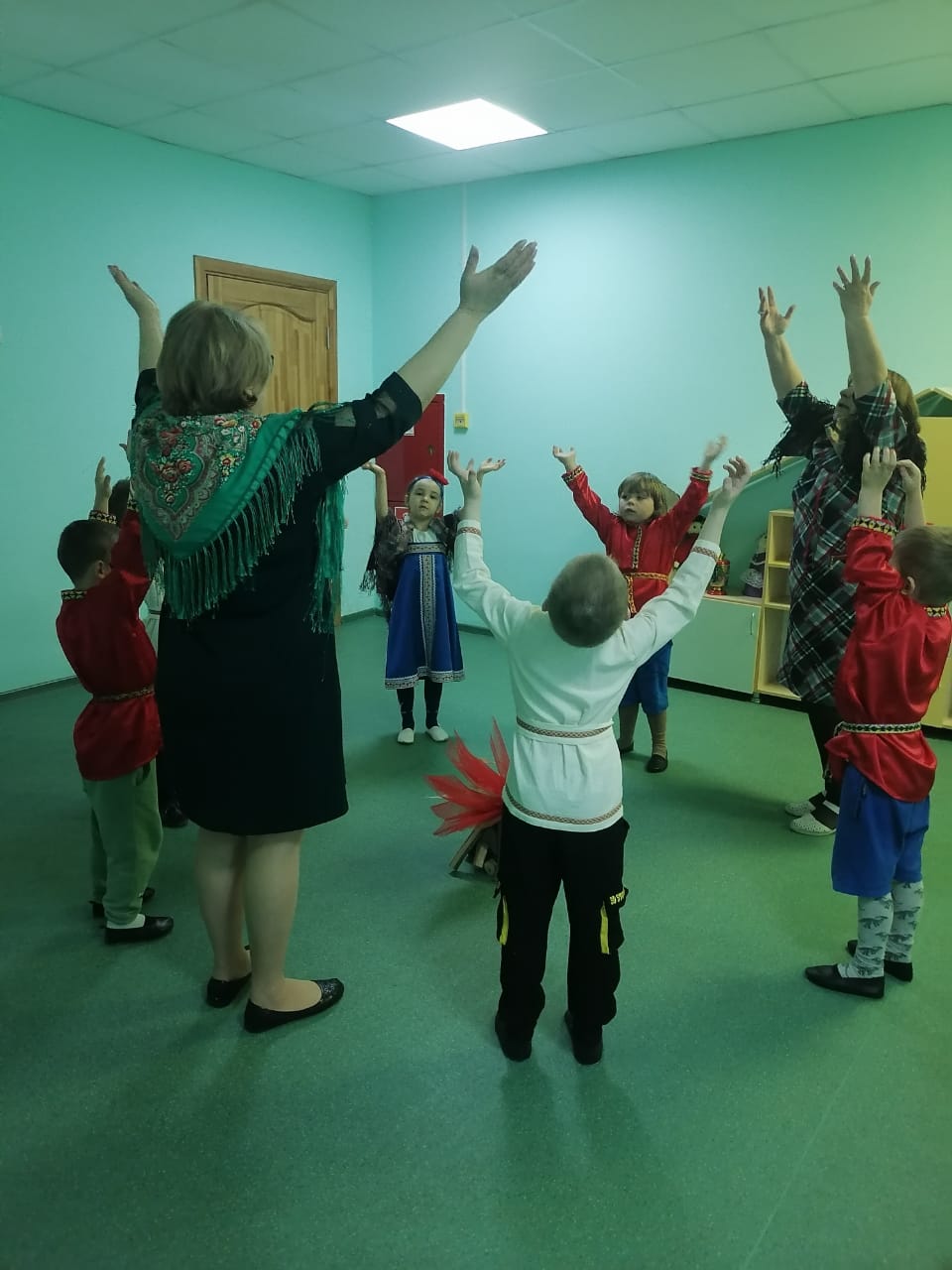 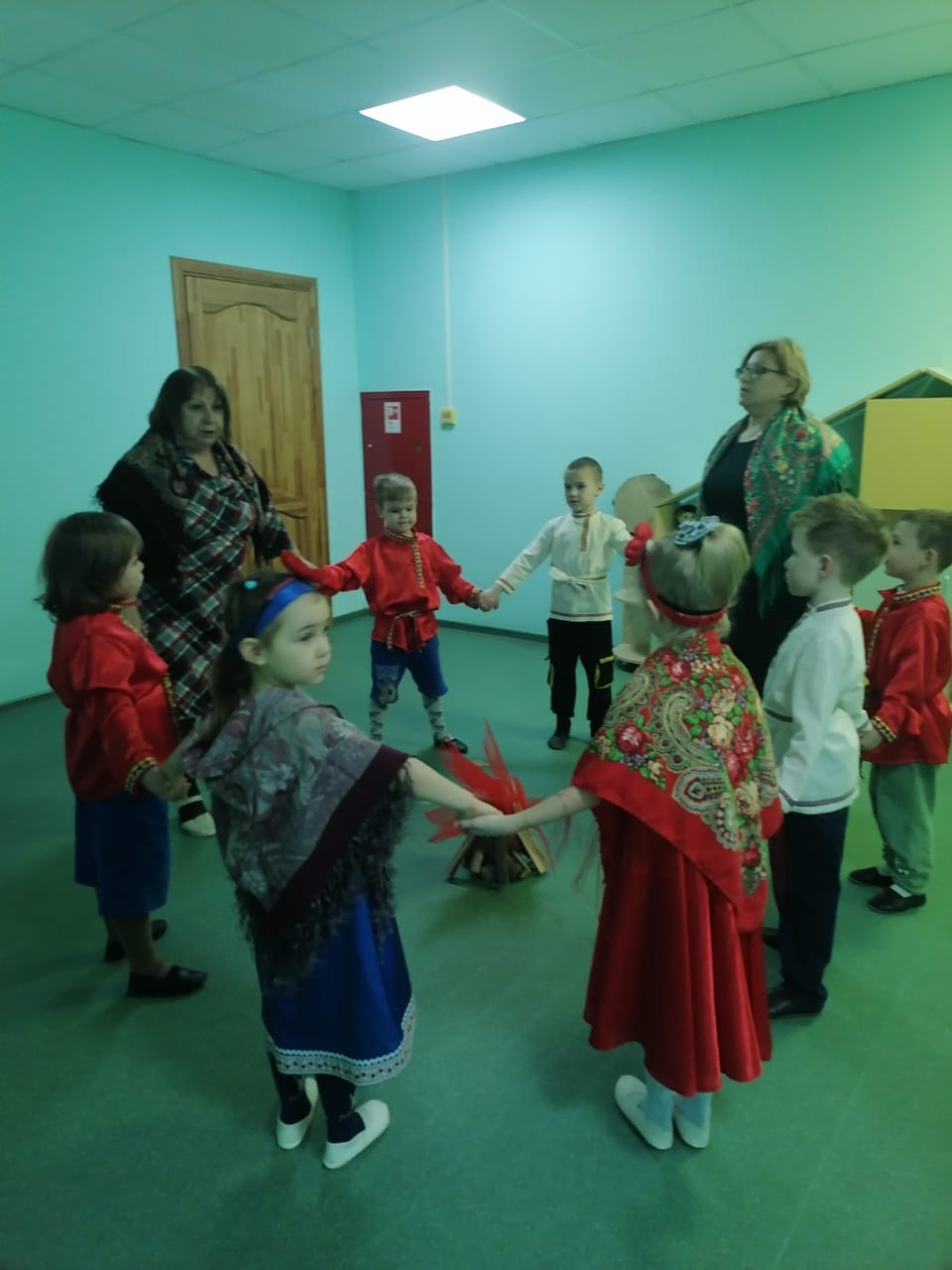 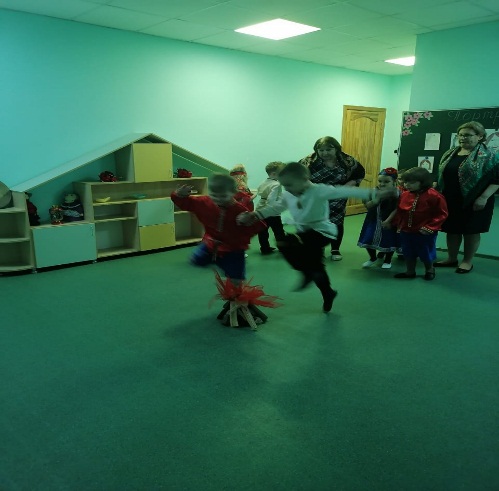 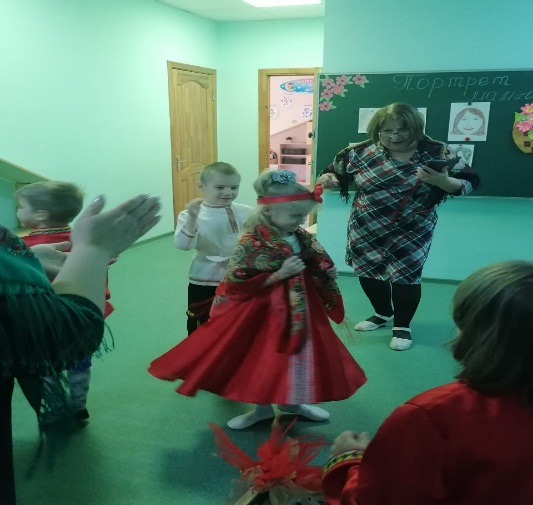 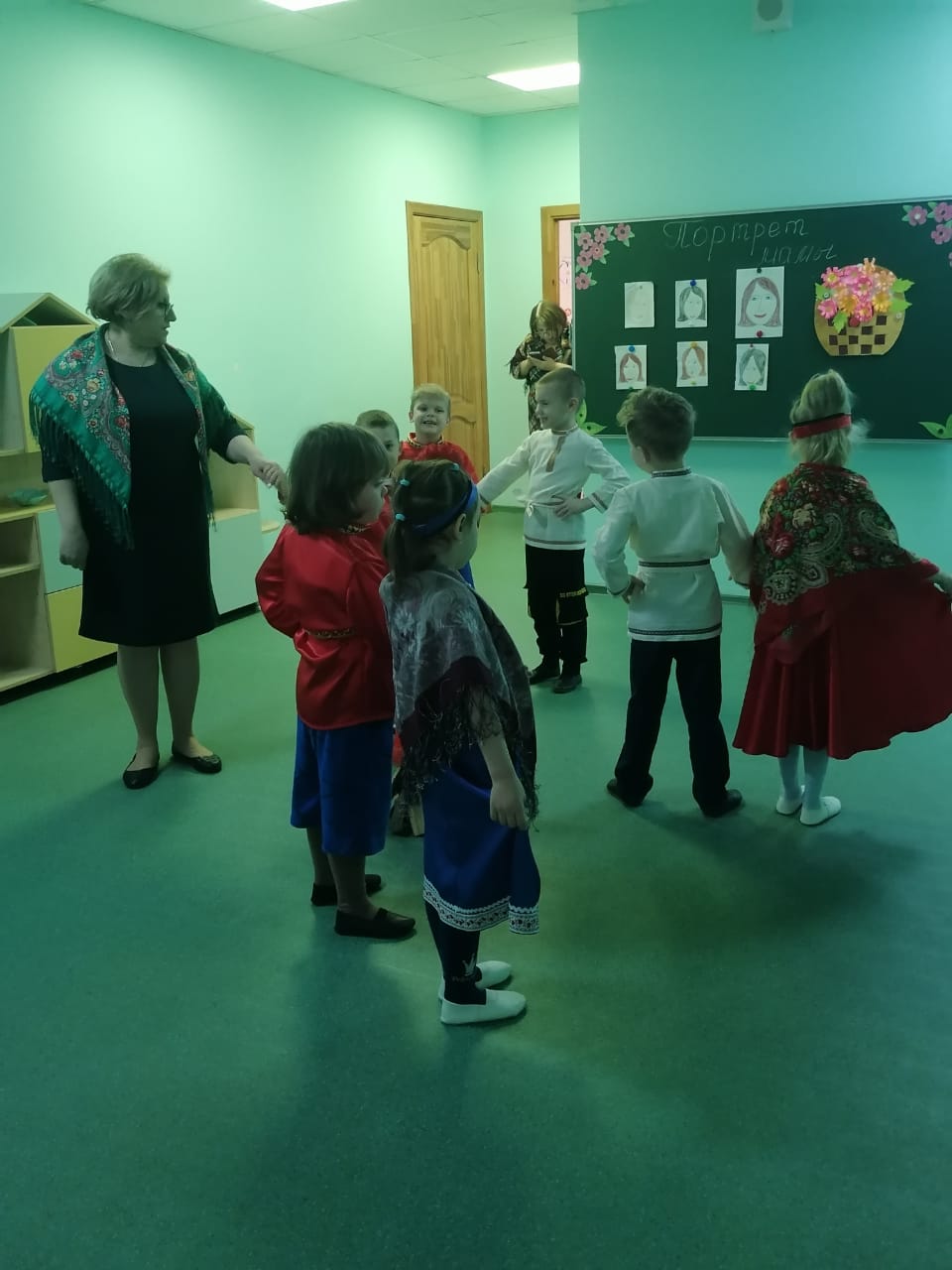 